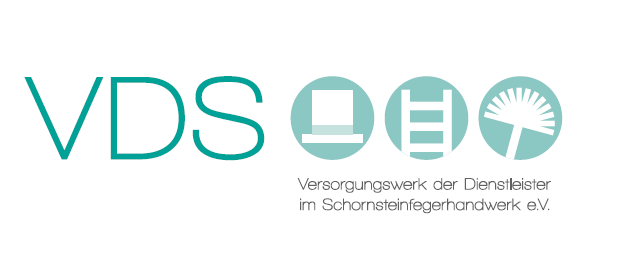 MitgliedsantragVersorgungswerk der Dienstleister im Schornsteinfegerhandwerk e.V.(VDS)Nelkenweg 8, 83064 RaublingAngaben zur PersonBevollmächtigte(r) Bezirksschornsteinfeger/in  Selbständige(r) Schornsteinfegermeister/inArbeitnehmer/inSonstige(r)Mitarbeiter/in Name:							Vorname:	 Straße:							Nr.:		PLZ:							Ort:		 Telefon:						Mobil:	E-Mail:			                Homepage: Geburtsdatum:	   					Eintritt (Datum des Versicherungsbeginns):			 Angaben zur Versicherung:Sach-, Unfall-, Haftpflicht Basisrente  PrivatrenteBerufsunfähigkeitErgänzende BerufsunfähigkeitRentensteigerung                     ja       neinBeitragsbefreiung 						ja       neinMit dieser Erklärung trete ich dem VDS bei. Durch den Beitritt entstehen gegenüber dem VDS keinerlei finanzielle, materielle sowie sonstige Forderungsansprüche. Beiträge werden nicht erhoben. 1) Die Mitgliedschaft erlischtdurch Austritt aus dem Versorgungswerk. Der Austritt kann nur auf den Schluss eines Kalenderjahres schriftlich mit einer Kündigungsfrist von 6 Monaten an den Vorstand erklärt werden.durch Vereinbarung zwischen Mitglied und Versorgungswerk, vertreten durch den Vorstand.durch Ausschluss. Der Ausschluss kann nur aus wichtigem Grund erfolgen. Ein wichtiger Grund ist unter anderem ein schwerer Verstoß gegen die Interessen des Versorgungswerks.wenn die Versorgung des Mitglieds über die Allianz Lebensversicherungs-AG eingestellt wird.  2) Über den Ausschluss entscheidet der Vorstand. Der Ausschließungsbeschluss hat die Gründe anzugeben, die zum Ausschluss geführt haben.3) Die Mitgliedschaft endet nichta)durch Beendigung der Innungsmitgliedschaftb)durch den Verlust des Kehrbezirks gleich aus welchem Grundc)durch Arbeitslosigkeit, Berufsunfähigkeit oder Erwerbs-  unfähigkeit eines Mitglieds._____________________________________________________Ort, Datum, Unterschrift  Einwilligung und Information zur Verarbeitung personenbezogener Daten nach Art. 6 Abs. 1 a) DSGVOIhre Adress-und Kontaktdaten werden im Rahmen des Versorgungszwecks für die Übermittlung von Informations-und Schulungsangeboten, vor allem per E-Mail oder Newsletter, für Informationen über aktuelle berufliche, versorgungs-, sozialpolitische und rechtliche Themen sowie zur Angebotserstellung berufsspezifischer Vorsorge- und Versicherungslösungen durch Dritte verwendet. Die beigefügten Informationen für die Erhebung personenbezogener Daten habe ich zur Kenntnis genommen und willige in deren Verarbeitung nach den genannten Zwecken ein._____________________________________________________Ort, Datum, Unterschrift  Vermittler: Anschrift	/Stempel   					Mitgliedsantrag bitte an Fax: 0800/ 88 00 805 oder Mail an: mitgliedsantrag@vds-deutschland.deAnlage zum Mitgliedsantrag desVDS-DeutschlandInformationen für die Erhebung personenbezogener Datengemäß Art. 13 DSGVO1. Name und Kontaktdaten des Verantwortlichen im Sinne des Art. 13 Abs. 1 a) DSGVO:Name: Versorgungswerk der Dienstleister im Schornsteinfegerhandwerk e.V.(im Folgenden: VDS-Deutschland)Straße: Nelkenweg 8PLZ, Ort: 83064 RaublingTel.: 0800/8800804E-Mail: info@vds-deutschland.deVorstandsvorsitzender: Dr. jur. Hans Peter Schira2. Ein Datenschutzbeauftragter ist nicht erforderlich.3. Satzungsmäßiger Zweck des VersorgungswerksDas Versorgungswerk ist eine soziale Gemeinschaftseinrichtung für alle Dienstleister im Schornsteinfegerhandwerk auf der Grundlage einer freiwilligen Mitgliedschaft. Das Versorgungswerk hat insbesondere die Aufgabe, die Interessen aller Dienstleister im Schornsteinfegerhandwerk, insbesondere der Selbständigen und Unternehmen, der Arbeitnehmer sowie sonstiger Beschäftigter in den Betrieben einschließlich deren Familienangehörigen, die im Bereich des Schornsteinfegerhandwerks tätig sind, zu vertreten und diese mit aktuellen beruflichen, versorgungs- und sozialpolitischen sowie rechtlichen Informationen zu versorgen.Das Versorgungswerk berät, unterstützt und schult seine Mitglieder in allen Bereichen des Schornsteinfegerhandwerks.Das Versorgungswerk organisiert ein berufsspezifisches Angebot an Vorsorge- und Versicherungslösungen. Diese Aufgabe erfüllt das Versorgungswerk insbesondere durch den Abschluss von Kollektivrahmenverträgen.4. Wahrung der berechtigten Interessen des VersorgungswerksZur Erfüllung der unter 3. genannten satzungsmäßigen Vereinszwecke und damit zur Wahrung der berechtigten Interessen des Versorgungswerks im Sinne des Art. 6 Abs. 1 f) DSGVO werden daher personenbezogene Daten verarbeitet, um- den Mitgliedern Schulungsangebote für alle Bereiche des Schornsteinfegerhandwerks anbieten zu können,- die Mitglieder mit aktuellen beruflichen, versorgungs- und sozialpolitischen sowie rechtlichen Informationen versorgen zu können und- den Mitgliedern ein berufsspezifisches Angebot an Vorsorge- und Versicherungslösungen anbieten zu können.5. Mitgliederverwaltung Zur Erfüllung der satzungsrechtlichen Vereinszwecke (siehe Nrn. 3 und 4) sowie zum Zwecke der allgemeinen Mitgliederverwaltung werden daher auf Grundlage des Art. 6 Abs.1 b) DSGVO folgende Daten verarbeitet: Name,Vorname,Telefonnummer,Mobilfunknummer,Faxnummer,E-Mail-Adresse,Homepage,Geburtsdatum,Eintritt in das Versorgungswerk, Versicherungsstatus, beruflicher Status, Art der Mitgliedschaft (aktiv/passiv)6. Einwilligung nach Art. 6 Abs. 1 Satz 1 lit. a) DSGVOZum Zwecke der Datenerhebung und Datenverarbeitung wird ergänzend zu Art. 6 Abs. 1 Satz 1 lit. f) DSGVO seit Inkrafttreten der DSGVO am 25.Mai 2018 bei Unterzeichnung des Mitgliedsantrags (Erwägungsgrund 61 zur DSGVO) die Einwilligung in die satzungsgemäße Erhebung und Verarbeitung (siehe Nrn. 3,4,und 5) nach Art. 6 Abs. 1 lit. a) DSGVO eingeholt. 7. Empfänger oder Kategorien von Empfängern personenbezogener Daten, Art. 13 Abs. 1 lit. e) DSGVODas Versorgungswerk organisiert satzungsgemäß ein berufsspezifisches Angebot an Vorsorge- und Versicherungslösungen. Diese Aufgabe erfüllt das Versorgungswerk insbesondere durch den Abschluss von Kollektivrahmenverträgen. Das Versorgungswerk hat  eine Rahmenvereinbarung mit der Allianz Lebensversicherungs-AG, Stuttgart, mit der NÜRNBERGER Allgemeine Versicherungs-AG (NAV)und der Firma H.D.ASSMANN Versicherungsmakler GmbH & Co. KG.Das Versorgungswerk übermittelt zum Zwecke des Datenabgleichs sowie bei sachlicher Erforderlichkeit Namen, Adresse, Telefonnummer, E-Mailadresse, Geburtsdatum und den Versicherungsstatus an die genannten Kooperationspartner. Im Rahmen der Cloud -Mitgliederverwaltung werden die personenbezogenen Daten unserer Mitglieder bei der Buhl Data Service GmbH Neunkirchen gespeichert.8. Speicherdauer, Art. 13 Abs. 2 lit. a) DSGVODie für die Mitgliederverwaltung notwendigen Daten werden 2 Jahre nach Beendigung der Vereinsmitgliedschaft gelöscht, sofern nicht abweichende gesetzliche Speicher-oder Aufbewahrungsfristen bestehen. 9. BetroffenenrechteJedes Mitglied des Versorgungswerks hat das Recht, seine datenschutzrechtliche Einwilligungserklärung jederzeit zu widerrufen. Durch den Widerruf der Einwilligung wird die Rechtmäßigkeit der aufgrund der Einwilligung bis zum Widerruf erfolgten Verarbeitung nicht berührt.Dem Mitglied steht ferner ein Beschwerderecht bei einer für den nicht-öffentlichen Bereich zuständigen Datenschutz-Aufsichtsbehörde zu. Die zuständige Aufsichtsbehörde richtet sich nach dem Bundesland des Wohnsitzes, der Arbeit oder der mutmaßlichen Verletzung.Eine Liste der Aufsichtsbehörden mit Anschrift findet sich unter: www.bfdi.bund.de/DE/Infothek/Anschriften_Links/anschriften_links-node.html.Auf das Recht auf Auskunft (Art. 15 DSGVO), das Recht auf Berichtigung (Art. 16 DSGVO) oder Löschung (Art. 17 DSGVO), auf Einschränkung der Verarbeitung (Art. 18 DSGVO) oder des Widerspruchs gegen die Verarbeitung (Art. 21 DSGVO) sowie ein Recht auf Datenübertragbarkeit (Art. 20 DSGVO) wird hingewiesen. 